CASH CASH ENLIST WIZ KHALIFA AND LUKAS GRAHAM FOR EMOTIONAL NEW ANTHEM, “TOO LATE”LISTEN HERE: https://CashCash.lnk.to/TooLatePR   OUT TODAY VIA BIG BEAT RECORDS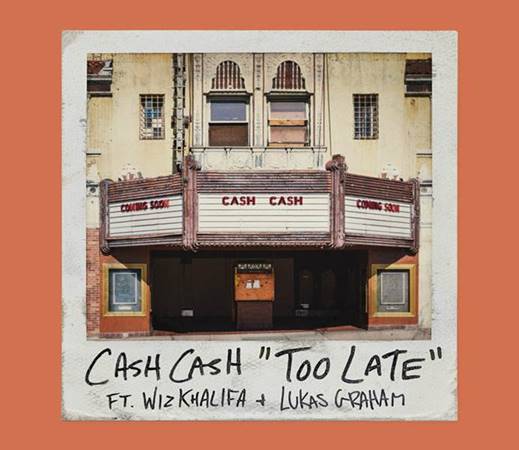 Never ones to slow down and fresh off a massive year that’s only seen their production stock rise, the internationally acclaimed EDM titans Cash Cash have now assembled a star-studded trifecta of talent for their latest single, “Too Late.” Out today through Big Beat Records, “Too Late” is a sentimental, emotional anthem that pairs Cash Cash’s always-thrilling, hook-laden production with vocal contributions from hip-hop icon Wiz Khalifa and the GRAMMY® Award-nominated, multi-platinum singer/songwriter Lukas Graham. Released alongside its official music video that’ll tug on your heartstrings, “Too Late” is a compelling single featuring undeniable, earnest verses from Wiz Khalifa and an enduring chorus thanks to Lukas Graham’s dynamic, soaring vocals. One thing’s for sure; “Too Late” is definitely a song that anybody can relate to - LISTEN HERE.In Wiz Khalifa’s words, “I loved working on this project, as it’s different and stands out. The Cash Cash guys and Lukas are very talented -- it’ll be dope to see where it goes.”  Lukas Graham adds, “It feels good to be on such a huge record, with amazing artists in each of their respective fields. I love the catchy production and Wiz’s simple, but heavy hitting words. There’s a funny story behind this song, because I wrote the hook ages ago, but I could never figure out where to put it or how to finish the songwriting around it. So all in all, I’m super stoked that someone picked it up and made it into something special where my vocal on this powerful chorus really gets to shine.”Cash Cash is composed of brothers Jean Paul Makhlouf and Alex Makhlouf, along with life-long friend Samuel Frisch. Together, the three DJ, producer and multi-instrumentalists record, mix and master all their music themselves; a feat that few contemporary artists can tout. Over the past few years they have seen massive success with a slew of single releases. Their song “Finest Hour” (feat. Abir) has been RIAA-certified Gold, and their 2019 collaboration with P!NK called “Can We Pretend” hit Top 10 at AC radio. Their single “Call You” (feat. Nasri of MAGIC!) hit #1 on US Dance Radio, and they were also featured on Billboard’s Dance 100 List for 2019. Their smash single “Take Me Home” (ft. Bebe Rexha) celebrated an RIAA platinum certification, and their song “All My Love” (ft. Conor Maynard) has amassed over 100 million streams on Spotify alone. “Matches” (feat. ROZES) also achieved #1 on Dance Radio, and one of their releases “Belong” was featured on Dashboard Confessional’s album “Crooked Shadows.”With this massive single and all-star collaboration with Wiz Khalifa and Lukas Graham already in the books and destined for the charts, there’s nothing but good things in store for Cash Cash in 2021. MORE ON LUKAS GRAHAMSince his eponymous global debut in 2016, GRAMMY® Award-nominated multi-platinum artist Lukas Graham has solidified his status as one of the biggest breakout acts in music. His multi-platinum song “Love Someone,” from 2018’s 3 (The Purple Album), has now been streamed more than 1 billion times worldwide and is 18X Certified Platinum across multiple continents, with performances on Good Morning America, American Idol, The Bachelorette, Dancing with the Stars, Jimmy Kimmel Live!, The Late Late Show with James Corden, Late Night with Seth Meyers, LIVE with Kelly & Ryan and more. Lukas Graham became a breakthrough star with his 2016 self-titled debut album, spawning the 7X platinum, 3X GRAMMY® nominated hit “7 Years,” which has now been streamed 3 billion times globally. The smash was the highest-selling single by a debut artist in 2016, and catapulted the Danish superstar to sold-out tours around the world, critical acclaim from the likes of The New York Times, Rolling Stone, and Billboard, and countless television performances, including The GRAMMY® Awards and the MTV Video Music Awards, where he was also nominated for “Best New Artist.” The song transformed Lukas’ life into a whirlwind — a world away from his beginnings, born on a couch in Christiania, an impoverished quasi-commune located in the center of Copenhagen. He most recently teamed up with Wiz Khalifa on “Where I’m From” and G-Eazy on “Share That Love,” following a series of track releases over the past year including, “Scars,” “Love Songs” and “Lie.”MORE ON WIZ KHALIFAMulti-platinum selling, Grammy and Golden Globe nominated recording artist Wiz Khalifa burst onto the scene with mainstream success with the release of his first major label debut album, ROLLING PAPERS‎ in 2011. ‎ROLLING PAPERS spawned the hugely successful hits “Black and Yellow,” “Roll Up,” and “No Sleep” and gave Wiz the platform to win the award for “Best New Artist” at the 2011 BET Awards and “Top New Artist” at the 2012 Billboard Music Awards. As a follow up to ROLLING PAPERS, Wiz Released O.N.I.F.C. in 2012. This album featured tracks “Work Hard, Play Hard” and “Remember You” featuring The Weeknd. His third studio album released in 2014, BLACC HOLLYWOOD, ‎debuted at #1 on Billboard’s Top 200 album chart and included hit single "We DemBoyz." Soon after, Wiz’s track,‎ “See You Again,” off the FURIOUS 7 soundtrack, catapulted to the top of the charts across 95 countries. Holding the #1 spot for 12 consecutive weeks, “See You Again” broke records by being Spotify’s most-streamed track in a single day in the United States and in a single week in 26 countries. In addition to winning 3 Teen Choice Awards in 2015, “See You Again” continued its success by winning a Critics’ Choice Award in the “Best Song” category, winning two Billboard Music Awards in the categories “Top Hot 100 Song” and “Top Rap Song,” earning three Grammy Award nominations in the categories “Song of the Year,” “Best Pop Duo/Group Performance,” and “Best Song Written for Visual Media,” and a Golden Globe nomination in the category “Best Original Song – Motion Picture.” Wiz released his album, KHALIFA, in February 2016 as a thank you to fans which included the tracks “Bake Sale” featuring Travis Scott and “Elevated.” In June of the same year, Wiz collaborated with Juicy J and TM88 to debut TGOD MAFIA PRESENTS: RUDE AWAKENING and embarked on his co-headlining “The High Road Summer Tour” with Snoop Dogg. On April 20th, 2017, Wiz launched his mobile app, Wiz Khalifa’s Weed Farm, which has garnered over 10.1 million downloads and is currently being played in over eight countries and six languages. Later that year, Wiz’s mixtape, LAUGH NOW, FLY LATER, was released in November and featured the chart-topping hit, “Letterman.” His latest studio album, ROLLING PAPERS 2, which is certified gold, was released in July 2018. Following the release, Wiz and rap duo Rae Sremmurd hit the road for their “Dazed and Blazed Tour” throughout summer 2018. In February 2018, Wiz partnered with Sovereign Brands to create McQueen and the Violet Fog, an Award-winning gin and rated by the NY Times as the “Best Gin”. In April of 2019, Wiz released his 5-part docuseries with Apple Music, “Wiz Khalifa: Behind the Cam,” which gives viewers an exclusive look into his life and career. In the summer of 2019, Wiz went on his “Decent Exposure Summer Tour” with French Montana, Moneybagg Yo, Chevy Woods, and DJ Drama. In November 2019, Wiz starred in Apple TV+’s “Dickinson,” as the character of Death alongside Hailee Steinfeld, Wiz will also be featured in the upcoming second season, which will debut on January 8, 2021. Wiz is also a series regular in Fox’s animated sitcom, “Duncanville” which premiered February 2020 with a second season coming soon. Most recently, Wiz released his latest project, The Saga of Wiz Khalifa, which features his tracks, “Contact”, featuring Tyga and his latest single, “Still Wiz”. In October of 2020, Wiz, along with Nextbite, launched his latest business venture, a delivery only restaurant chain, HotBox by Wiz. The restaurant is now in all major metro areas.CONNECT WITH LUKAS GRAHAM:Instagram | Facebook | Twitter | SpotifyCONNECT WITH CASH CASH:Instagram | Facebook | Twitter | SpotifyCONNECT WITH WIZ KHALIFA:Instagram | Facebook | Twitter | SpotifyPRESS ASSETS: https://press.wearebigbeat.com/artists/cashcash/FOR MORE INFORMATION:Paige Rosoff – Big Beat Records Paige.Rosoff@atlanticrecords.com